Общество с ограниченной ответственностью«ЭЛЕКТРОТЕХСЕРВИС»Техническая информацияКОМПЛЕКТНЫЕ ТРАНСФОРМАТОРНЫЕ ПОДСТАНЦИИ БЛОЧНЫЕ ТИПА КТПБ 110/35/10(6) кВ.Открытое распределительное устройство блочное 35кВ.г.НовокузнецкСОДЕРЖАНИЕВведение	3Назначение и область применения 	3Основные параметры и технические характеристики (свойства)	5Общие сведения по конструкции	5Комплектность поставки	6Оформление заказа 	6Приложение А. Типовые блоки ОРУ 35 кВ	7Приложение Б. Расположение и тип заделки блока в зависимости от устанавливаемого оборудования	9ВВЕДЕНИЕНастоящая техническая информация распространяется на блоки ОРУ на напряжение 35 кВ (далее по тексту блоки) и служит для ознакомления с принципом устройства, основными параметрами и характеристиками, конструкцией, комплектацией и правилами оформления заказа.Изменения комплектующего оборудования либо отдельных конструктивных элементов, в том числе связанные с дальнейшим усовершенствованием конструкции, не влияющие на основные технические данные, установочные и присоединительные размеры, могут быть внесены в поставляемые блоки без предварительных уведомлений.НАЗНАЧЕНИЕ И ОБЛАСТЬ  ПРИМЕНЕНИЯБлоки предназначены для комплектования трансформаторных подстанций переменного трехфазного тока промышленной частоты 50 и 60 Гц напряжением 35 кВ. Условия эксплуатации:- температура окружающего воздуха указана в таблице 1 в соответствии с ГОСТ 15150-69, ГОСТ 15543.1-89 и ГОСТ 14693-90:   Таблица 1- атмосфера типа – промышленная;- высота не более 1000м над уровнем моря;- степень загрязнения внешней изоляции – I-II, II* по ГОСТ 9920-89;- нормативное ветровое давление (скорость ветра) при отсутствии гололеда – 800 (36) Па (м/с), при гололеде – 200 (18) Па (м/с) при повторяемости один раз в 25 лет (нормативная толщина стенки гололеда – 20мм) в соответствии с «Правилами устройства электроустановок» (ПУЭ);- устойчивость к землетрясению во всем диапазоне сейсмических воздействий до максимального расчетного землетрясения интенсивностью 9 баллов включительно по шкале MSK на уровне 0,00 по ГОСТ 17516.1-90.В части воздействия механических факторов внешней среды ОРУ-110кВ соответствует группе условий эксплуатации М1 по ГОСТ 17516.1-90.Блоки заводского изготовления, состоящие из металлического несущего каркаса со смонтированным на нем высоковольтным оборудованием и элементами вспомогательных цепей.Структура условного обозначения блоков:                               БХ- Х – Х Х Х - Х                                 1     2     3   4  5   6                                  где1 – блок, номинальное напряжение, кВ;2 – номер типового исполнения;3 – К-клеммный шкаф*, П-повышенный блок**, КП-повышенный блок с клеммным   шкафом*;4 – номинальный ток, А (630, 1000, 2000)* или      допустимое усиление на изгиб, кг (400, 500, 600, 1000, 1250) только для Б35-67, Б35-77;5 – степень загрязнения изоляции (I-II или II*);6 – климатическое исполнение (У1, УХЛ1).* - указывается только для тех блоков, в которых они имеются;.Пример условного обозначения блока: Б35-18-К-1000А-У1расшифровывается следующим образом: блок разъединителя 35 кВ, типовое исполнение 18 (приложение А), с клеммным шкафом, на номинальный ток главных цепей 1000 А, степень загрязнения изоляции - II, для умеренного климата.По отдельному заказу возможно изготовление блоков в конфигурации отличной от приведенной в данном документе.3. ОСНОВНЫЕ ПАРАМЕТРЫ И ТЕХНИЧЕСКИЕ ХАРАКТЕРИСТИКИ (СВОЙСТВА)Основные технические параметры приведены в таблице 2.Таблица 24. ОБЩИЕ СВЕДЕНИЯ ПО КОНСТРУКЦИИ4.1. Блок с электрическим оборудованием 	Блок представляет собой пространственную металлическую жесткую конструкцию (раму) на которой монтируется высоковольтное электротехническое оборудование. Тип и масса блоков указана в приложении А.	Блоки собраны в соответствии с принципиальной схемой электрических соединений блоков, и поставляются с отрегулированной кинематикой электрических аппаратов.	Для подсоединения цепей вспомогательных соединений в блоках установлены клеммные шкафы. 	Рамы блока могут устанавливаться как на стойки УСО или сваи, так и на лежни (Приложение Б).	Возможно исполнение рам в трех вариантах покрытия:- эмаль ПФ-115, серый, ГОСТ 6465-76, VI для У1 и УХЛ1;- гор.Ц 85 min по ГОСТ 9.307-89 для У1 и УХЛ1;- гор.Ц 115 min по ГОСТ 9.307-89, эмаль ПФ-115, серый, ГОСТ 6465-76 для Т1.	На каждом блоке по продольной кромке рамы слева в двух местах предусмотрено место, обозначенное знаком «заземление», для присоединения блока к подстанционному контуру заземления.	В зависимости от решений проекта, на раме модуля, в указываемых местах устанавливаются клеммные шкафы.Возможно изготовление блоков по схемам заказчика.4.3. Кабельные конструкции	Внутри блока прокладка кабелей выполняется в металлорукаве, по конструкциям блока.Ввод кабелей в клеммные шкафы производится снизу через резьбовые крепежные элементы РКН-25.КОМПЛЕКТНОСТЬ ПОСТАВКИКомплектность блока определяется конкретным заказом. 	В комплект поставки блока входит:- непосредственно сам блок полностью смонтированный, в максимальной заводской готовности ;- запасные части и принадлежности согласно ведомости ЗИП (по отдельному заказу, согласованному с проектировщиком.   5.2  В комплекте с блоком прилагается следующая документация:- паспорт – 1экз.- руководство по эксплуатации – 1экз.- комплект паспортов и руководств (инструкций) по эксплуатации на комплектное оборудование. – 1экз.- отгрузочная спецификация.ОФОРМЛЕНИЕ ЗАКАЗА Заказ на изготовление блоков оформляется в виде опросного листа в произвольной форме.В опросном листе необходимо указать:- номер типового исполнения (или необходимую схему блока);- фундамент установки – лежни или сваи (при использовании свай указать их высоту);- тип и марку высоковольтного оборудования;- для повышенных блоков – высота до основания изолятора;- количество блоков;- климатическое исполнение по ГОСТ 15150-69;- степень загрязнения по ГОСТ9920-89;- данные заказчика и контактный телефон.ПРИЛОЖЕНИЕ АТИПОВЫЕ БЛОКИ ОРУ 35 КВВысота блоков приведена для варианта установки на железобетонные лежни высотой 500 мм, при установке блоков на более высокие основания высота блоков пропорционально уменьшается.ПРИЛОЖЕНИЕ БРАСПОЛОЖЕНИЕ И ТИП ЗАДЕЛКИ БЛОКА В ЗАВИСИМОСТИ ОТ УСТАНАВЛИВАЕМОГО ОБОРУДОВАНИЯКлиматическое исполнение и категория размещения Верхнее значение температуры воздухаНижнее значение температуры воздухаОтносительная влажностьУ1Плюс 400СМинус 450С80% при 150СУХЛ1Плюс 400СМинус 600С80% при 150СНаименование показателяОРУ 35кВНоминальное напряжение, кВ:- высшее- среднее- низшее35-10 (6)Ток короткого замыкания (амплитуда), кА26Ток термической стойкости шин в течение 3 с, кА10Номер типового исполненияСхема главных цепейКонструктивное изображениеМасса, кгБлоки разъединителяБлоки разъединителяБлоки разъединителяБлоки разъединителя16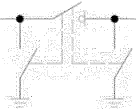 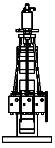 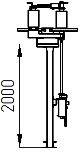 17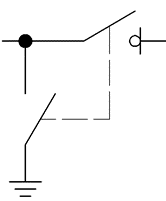 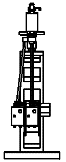 18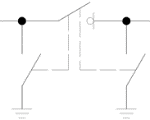 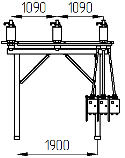 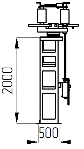 20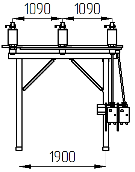 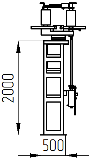 105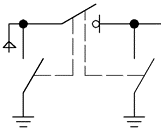 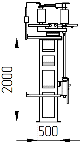 106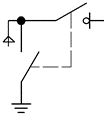 Блоки опорных изоляторовБлоки опорных изоляторовБлоки опорных изоляторовБлоки опорных изоляторов67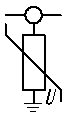 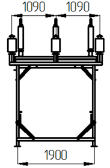 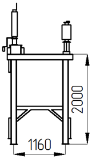 77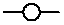 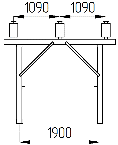 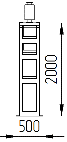 Блоки шинных аппаратовБлоки шинных аппаратовБлоки шинных аппаратовБлоки шинных аппаратов33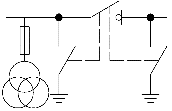 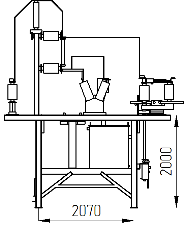 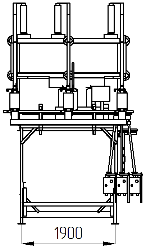 35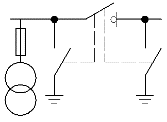 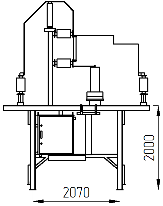 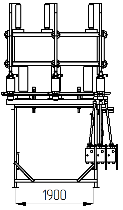 133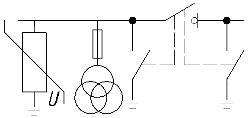 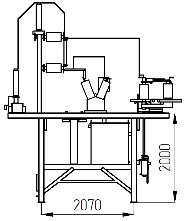 135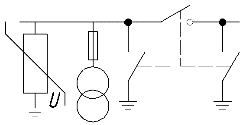 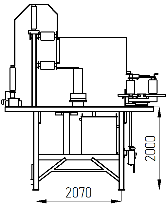 Блоки выключателяБлоки выключателяБлоки выключателяБлоки выключателя46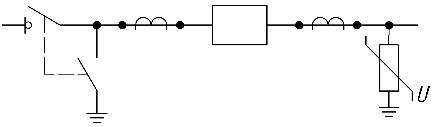 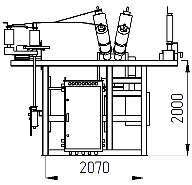 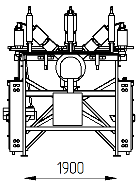 47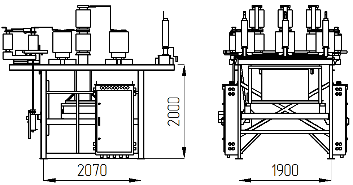 54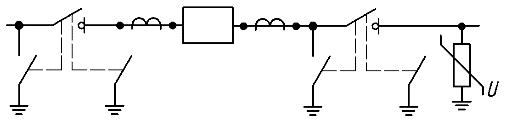 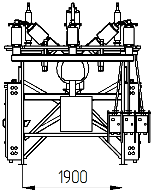 55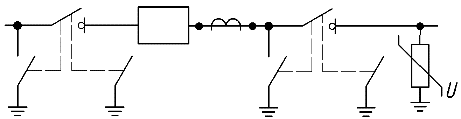 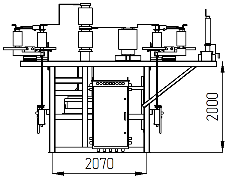 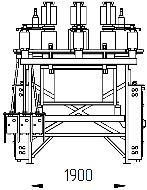 156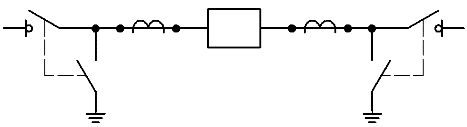 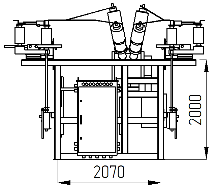 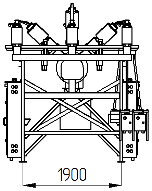 157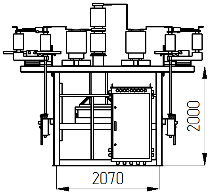 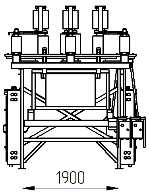 Тип блокаЭскиз фундаментаЭскиз фундаментаТип блокаОпора (свая)Схема расположения опорных конструкцийЛежень ЛЖ-2,8 (1,6)(h=500мм)Схема установки333546475455133135156157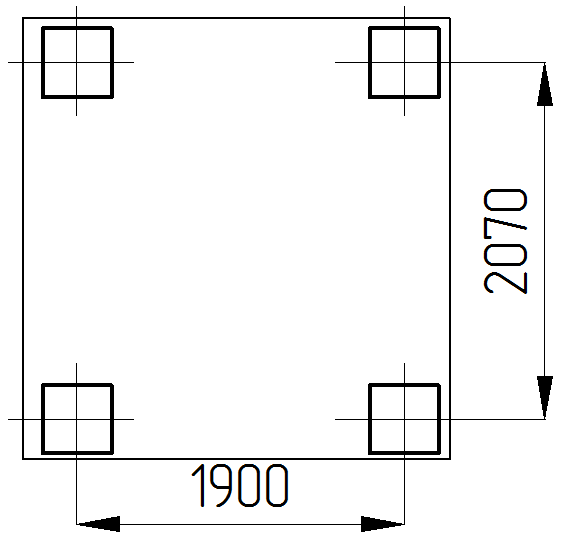 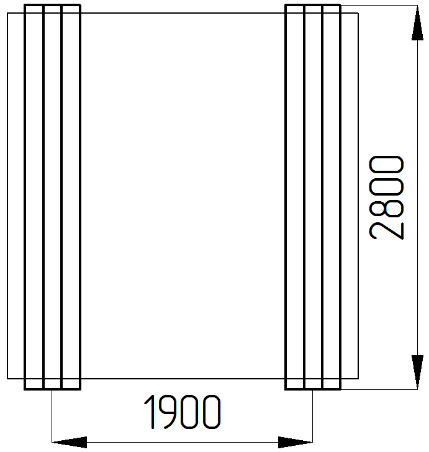 67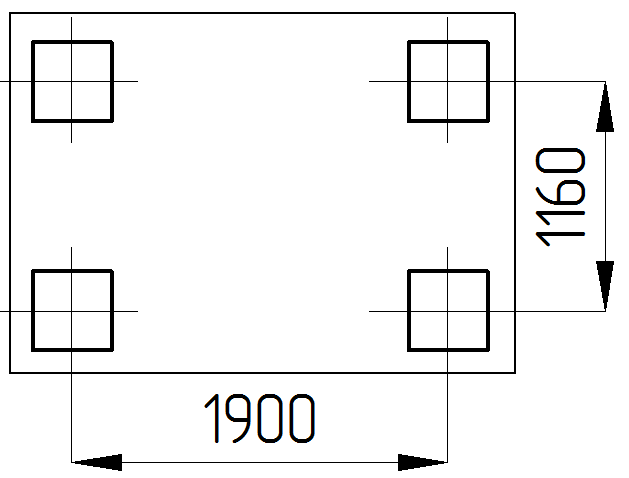 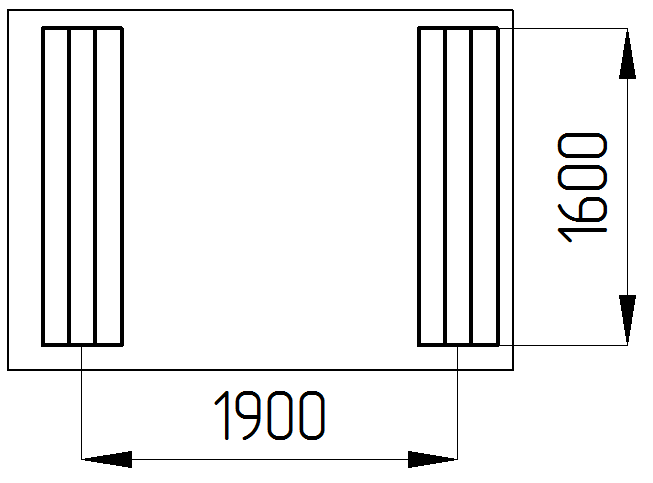 182077105106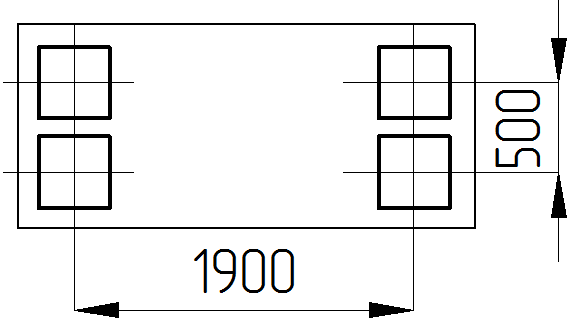 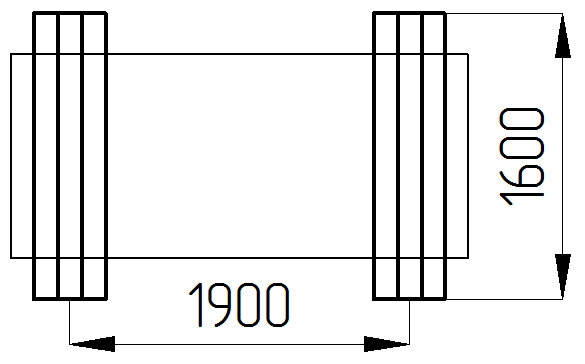 1617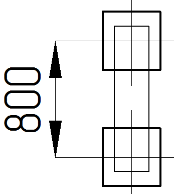 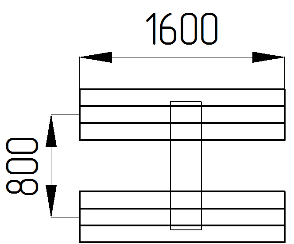 